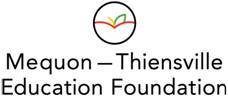 MTEF EXCELLENCE IN TEACHING AWARDSELIGIBILITY AND SELECTION CRITERIAThe Elementary School Excellence in Teaching Award is given to an Elementary School staff member who demonstrates exemplary conduct in the preparation of elementary school students for middle and high school.  The Middle School Excellence in Teaching Award is awarded to a member of the Middle School staff who demonstrates exemplary conduct in the preparation of students for high school. The Homestead High School Excellence in Teaching Award is awarded to a member of the Homestead High School staff who demonstrates exemplary conduct in the preparation of students for post-secondary education.   Any student, parent or MTSD staff member may nominate an individual.  A Mequon-Thiensville School District staff member may nominate himself/herself.  Award Description: 
Each recipient of these awards will receive a check in the amount of $1,000 to be distributed in June of the current school year.Eligibility (*Past winners length of ineligibility has changed):The nominee must be a current employee of the Mequon-Thiensville School District. The nominee must have been employed as a staff member of Mequon-Thiensville School District for at least one full school year.  *Any teacher receiving this award in the past 10 years is INELIGIBLE, (See previous Teacher Award Recipients at www.mtef.org ).  Ineligibility also applies to anyone retiring or leaving the district at the end of the current school year.  Selection Criteria: 
Award selection criteria include, but are not limited to:the nominee's leadership and communication skills, the nominee’s willingness to become involved and share his/her instructional expertise with students as well as colleagues, the nominee’s positive impact on students, particularly in the promotion of academic excellence and goodness,the nominee’s ability to incorporate new teaching methods, technology, and curriculum in the classroom as dictated by the 21st century,the nominee’s commitment to mentoring students and/or colleagues,the nominee should be well respected and recognized by his/her peers as one who goes above and beyond the normal expectations of his/her position.Selection Process:Nominations are reviewed by the Teacher Awards Committee (TAC), a committee of the Mequon-Thiensville Education Foundation.  Each nominee is then requested to complete an Award Application form and submit to the TAC. The TAC reviews the nomination forms and Award Application Forms, and recipients are selected.  Awards will be announced in June of the current year.  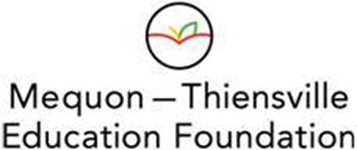 MTEF EXCELLENCE IN TEACHING AWARDS 2015 NOMINATION FORM -Part I
DUE DATE: FRIDAY, APRIL 17, 2015DeadlineNominations may be emailed to info@mtef.org by the above due date, or nominations may be mailed to the following address and must be postmarked by the above due date. 				Mequon-Thiensville Education Foundation				P.O. Box 514, 				Mequon, WI  53092QuestionsPlease contact Susan Malmquist, MTEF Executive Director at info@mtef.orgSubmitter InformationName: ____________________________Address: __________________________City, State and Zip Code: _________________________Telephone: _______________ 	Email:  ________________Nominee InformationName:  _____________________________Job Title: _____________________		School:  ________________________MTEF EXCELLENCE IN TEACHING AWARDS -NOMINATION FORM - Part IIPlease provide your responses to the following questions and be as detailed as possible. Be sure to include written examples of how this teacher has been an influence in the classroom and beyond, with enthusiasm, knowledge, dedication, sensitivity, creativity, etc.  If nomination is written in letter form, please limit to 750 words.  Although these questions are geared toward older children and adults, we do encourage input from young nominators as well…feel free to attach their personal nomination to this completed form.Nomination forms become the property of the MTEF and may be shared with the nominee, relevant departments, and/or the media.How do you believe the nominee demonstrates outstanding leadership and communication skills (if possible, provide specific examples):Provide instances of how the nominee shares his/her knowledge with students and/or with colleagues: What distinguishes him/her from others?  Describe the nominee’s positive impact on students in the promotion of academic excellence:If possible, describe the nominee’s ability to incorporate different or new teaching methods.  To your knowledge, does the nominee use technology in the classroom…if so, how?If possible, describe instances of how the nominee demonstrates a commitment to mentoring students and/or colleagues:If known, describe the nominee’s level of respect among his/her students and/or colleagues: 7.   Is there anything else you would like the committee to know about your experience with this MTSD staff member?